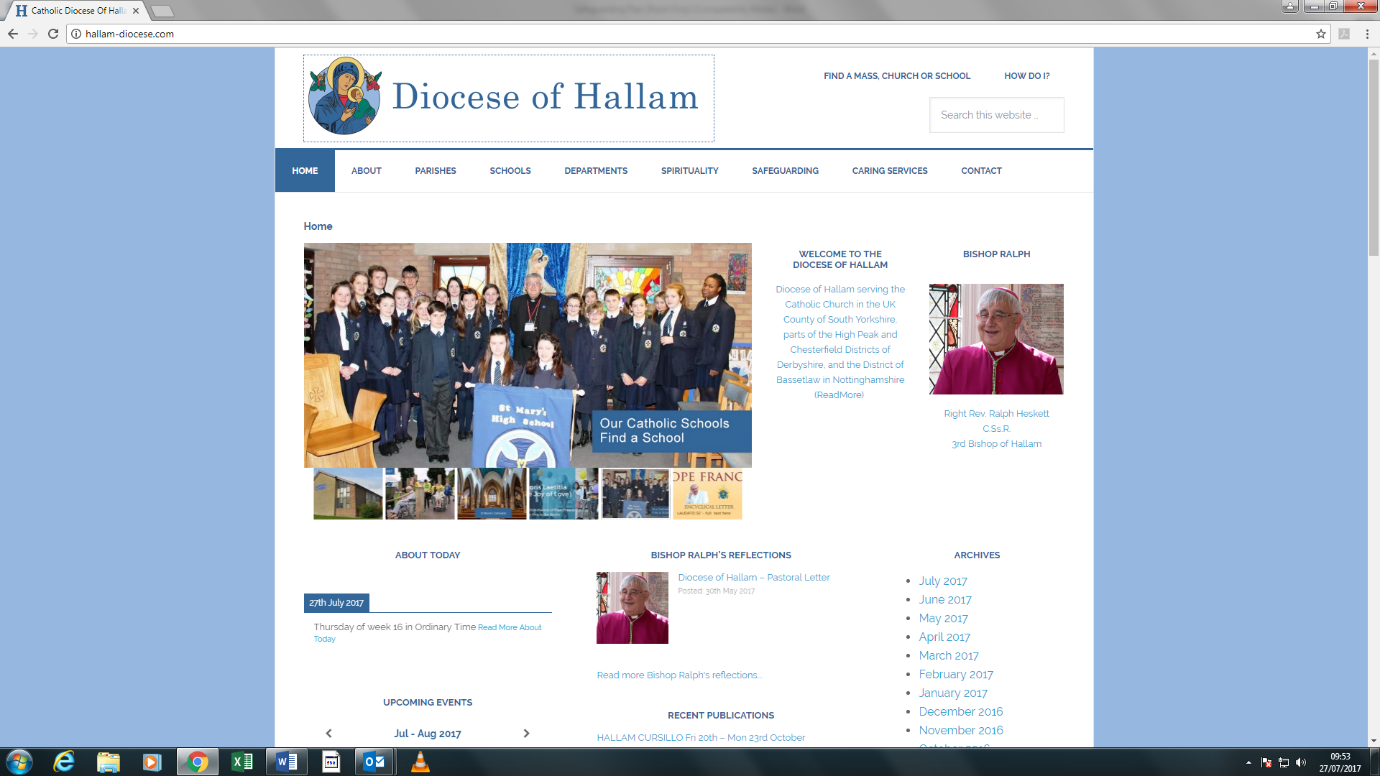 Name………………………………………………………………………………………...Parish……………………………………………………………………………………….Date………………………………………………………………………………………….. Course: Introduction to Safeguarding for Covid 19 Stewards: VideoPlease Highlight as appropriate (1 = not at all, 5 = fully)Were the learning outcomes met? 1.			2.			3.			4.			5. Not at all										        FullyHow do you rate the course overall? (1 is poor, 5 is excellent) 1.			2.		 	3.			4.			5.Poor											Excellent	How would you rate the trainer(s) presentation/style of training? 1.			2.			3.			4.			5.Poor 											 Excellent Would you recommend the training to others? Yes	                                    		No							  What was the most useful part of the training today? ……………………………………………………………………………………………………………………………………………………………………………………………………Any other comments about the course……………………………………………………………………………………………………………………………………………………………………………………………………Thank You for taking the time to complete this evaluation form. We take on board ideas and views to improve our courses.Please return by email to: modonnelly@hallam-diocese.com or by post to the Safeguarding Department, Hallam Pastoral Centre, St Charles Street, Attercliffe, Sheffield, S9 3WU